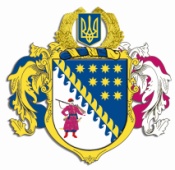 ДНІПРОПЕТРОВСЬКА ОБЛАСНА РАДАVIІ СКЛИКАННЯПостійна комісія обласної ради з питань соціально-економічного розвитку області, бюджету та фінансівпросп. Олександра Поля, 2, м. Дніпро, 49004П Р О Т О К О Л  № 100засідання постійної комісії обласної ради17 січня 2020 року							м. Дніпро15.00 годинУсього членів комісії:		13 чол.Присутні:                   		  9 чол. (у т.ч. 1 – телеконференція)Відсутні:                     		  4 чол.Присутні члени комісії: Ніконоров А.В., Ангурець О.В., Євтушенко В.О., Войтов Г.О., Мазан Ю.В., Орлов С.О., Петросянц М.М., Плахотнік О.О., 
Жадан Є.В. (телеконференція)Відсутні члени комісії: Ульяхіна А.М., Саганович Д.В., Шамрицька Н.А., 
Удод Є.Г.У роботі комісії взяли участь: Шебеко Т.І. – директор департаменту фінансів облдержадміністрації;Макаров Д.А. – в.о. директора департаменту капітального будівництва облдержадміністрації;Дірявка Н.О. – завідувач сектору планування видатків та фінансування закладів охорони здоров’я, освіти та культури департаменту охорони здоров’я облдержадміністрації;Першина Н.Г. – начальник управління культури, національностей і релігій облдержадміністрації;Богуславська І.А. – заступник начальника управління економіки, бюджету та фінансів – начальник відділу бюджету та фінансів виконавчого апарату обласної ради;Євстаф’єва І.М. – головний спеціаліст відділу капітальних вкладень управління економіки, бюджету та фінансів виконавчого апарату обласної ради.Головував: Ніконоров А.В.Порядок денний засідання постійної комісії:Про розгляд проєкту розпорядження голови обласної ради „Про внесення змін до рішення обласної ради від  року № 528-20/VІІ „Про обласний бюджет на 2020 рік”.Різне.СЛУХАЛИ: 1. Про розгляд проєкту розпорядження голови обласної ради „Про внесення змін до рішення обласної ради від  року № 528-20/VІІ „Про обласний бюджет на 2020 рік”.	Інформація: директора департаменту фінансів облдержадміністрації 
Шебеко Т.І.ВИСТУПИЛИ: Ніконоров А.В., Орлов С.О., Петросянц М.М., Войтов Г.О., Мазан Ю.В., Дірявка Н.О.ВИРІШИЛИ: 1. Інформацію директора департаменту фінансів облдержадміністрації Шебеко Т.І. взяти до відома.2. Погодити запропонований облдержадміністрацією проєкт розпорядження голови обласної ради „Про внесення змін до рішення обласної ради від  року № 528-20/VІІ „Про обласний бюджет на 2020 рік” (лист облдержадміністрації від 15.01.2020 № 18-227/0/2-20 та пояснювальна записка департаменту фінансів облдержадміністрації від 16.01.2020 
№ 124/0/17-20 додаються) із наступними змінами: за пропозицією головного розпорядника бюджетних коштів – департаменту охорони здоров’я облдержадміністрації у зв’язку з придбанням комп’ютерної техніки та програмного забезпечення для КЗ „Дніпропетровське обласне патологоанатомічне бюро” та КЗ „Обласний центр здоров’я” внести зміни до додатку 7 відповідного рішення обласної ради „Розподіл витрат обласного бюджету на реалізацію місцевих/регіональних програм у 2020 році”, збільшивши видатки на реалізацію заходів обласної програми „Здоров’я населення Дніпропетровщини на 2020 – 2024 роки” на суму 270,0 тис. грн.3. Рекомендувати голові обласної ради прийняти проєкт розпорядження голови обласної ради „Про внесення змін до рішення обласної ради від 
 року № 528-20/VІІ „Про обласний бюджет на 2020 рік”. 4. Рекомендувати департаменту фінансів облдержадміністрації (Шебеко) надати проєкт розпорядження голови обласної ради „Про внесення змін до рішення обласної ради від  року № 528-20/VІІ „Про обласний бюджет на 2020 рік” з цими змінами на чергову сесію обласної ради для затвердження.Результати голосування:за 			9проти		-утримались 	-усього 		9СЛУХАЛИ: 2. Різне.2.1. Про розгляд звернення депутата обласної ради Затинацького І.А. стосовно виділення коштів з обласного бюджету на 2020 рік на придбання медичного обладнання КНП „Жовтоводська міська лікарня” (додається).Інформація: голови постійної комісії обласної ради з питань соціально-економічного розвитку області, бюджету та фінансів 
Ніконорова А.В.ВИСТУПИЛИ: ВИРІШИЛИ: Департаменту охорони здоров’я облдержадміністрації (Сердюк) опрацювати вищезазначене звернення спільно з департаментом фінансів облдержадміністрації (Шебеко) та про результати повідомити постійну комісію обласної ради з питань соціально-економічного розвитку області, бюджету та фінансів та депутата обласної ради Затинацького І.А.Результати голосування:за 			9проти		-утримались 	-усього 		92.2. Про розгляд звернення депутата обласної ради Затинацького І.А. стосовно виділення коштів з обласного бюджету на 2020 рік на проведення ремонтних робіт КНП „Жовтоводська міська лікарня” (додається).Інформація: голови постійної комісії обласної ради з питань соціально-економічного розвитку області, бюджету та фінансів 
Ніконорова А.В.ВИСТУПИЛИ: ВИРІШИЛИ: Департаменту капітального будівництва облдержадміністрації (Макаров) опрацювати вищезазначене звернення спільно з департаментом фінансів облдержадміністрації (Шебеко) та про результати повідомити постійну комісію обласної ради з питань соціально-економічного розвитку області, бюджету та фінансів та депутата обласної ради Затинацького І.А.Результати голосування:за 			9проти		-утримались 	-усього 		92.3. Про розгляд звернення голови Слобожанської селищної ради Камінського І.М. щодо завершення робіт за проєктом: „Реконструкція комунального закладу „Слобожанська загальноосвітня школа І ступеня 
№ 2 Слобожанської селищної ради” по вул. Тепличній 30, 30-а в 
смт Слобожанському Дніпровського району Дніпропетровської області” (додається).Інформація: голови постійної комісії обласної ради з питань соціально-економічного розвитку області, бюджету та фінансів 
Ніконорова А.В.ВИСТУПИЛИ: ВИРІШИЛИ: Департаменту капітального будівництва облдержадміністрації (Макаров) опрацювати вищезазначене звернення спільно з департаментом фінансів облдержадміністрації (Шебеко) та про результати повідомити постійну комісію обласної ради з питань соціально-економічного розвитку області, бюджету та фінансів та голову Слобожанської селищної ради Камінського І.М.Результати голосування:за 			9проти		-утримались 	-усього 		92.4. Про розгляд звернення директора – художнього керівника 
КЗК „Дніпровський національний академічний український музично-драматичний театр ім. Т.Г. Шевченка” ДОР” Петровської О.І. щодо покриття дефіциту фінансування на оплату праці в 2020 році (додається).Інформація: голови постійної комісії обласної ради з питань соціально-економічного розвитку області, бюджету та фінансів 
Ніконорова А.В.ВИСТУПИЛИ: ВИРІШИЛИ: Управлінню культури, національностей і релігій облдержадміністрації (Першина) опрацювати вищезазначене звернення спільно з департаментом фінансів облдержадміністрації (Шебеко) та про результати повідомити постійну комісію обласної ради з питань соціально-економічного розвитку області, бюджету та фінансів та КЗК „Дніпровський національний академічний український музично-драматичний театр ім. Т.Г. Шевченка” ДОР”.Результати голосування:за 			9проти		-утримались 	-усього 		92.5. Про розгляд звернення депутата обласної ради Демури А.Л. стосовно доопрацювання Порядку використання субвенції з обласного бюджету бюджетам міст, районів та об’єднаних територіальних громад на виконання доручень виборців депутатами обласної ради (додається).Інформація: голови постійної комісії обласної ради з питань соціально-економічного розвитку області, бюджету та фінансів 
Ніконорова А.В.ВИСТУПИЛИ: ВИРІШИЛИ: Управлінню економіки, бюджету та фінансів виконавчого апарату обласної ради (Лисенко О.М.) опрацювати вищезазначене звернення та про результати повідомити постійну комісію обласної ради з питань соціально-економічного розвитку області, бюджету та фінансів та депутата обласної ради Демуру А.Л.Результати голосування:за 			9проти		-утримались 	-усього 		92.6. Про розгляд звернення депутата обласної ради Войтова Г.О. стосовно вирішення питання придбання цифрового рентгенологічного апарата для КП „Верхньодніпровська ЦРЛ” ДОР” (додається).Інформація: депутата обласної ради Войтова Г.О.ВИСТУПИЛИ: Ніконоров А.В.ВИРІШИЛИ: Департаменту охорони здоров’я облдержадміністрації (Сердюк) опрацювати вищезазначене звернення спільно з департаментом фінансів облдержадміністрації (Шебеко) та про результати повідомити постійну комісію обласної ради з питань соціально-економічного розвитку області, бюджету та фінансів та депутата обласної ради Войтова Г.О.Результати голосування:за 			9проти		-утримались 	-усього 		9Голова комісії							А.В. НІКОНОРОВСекретар засіданнякомісії								М.М. ПЕТРОСЯНЦ